Statement on behalf of the State of IsraelUPR WORKING GROUP-38th Session5 May 2021Review of ParaguayIsrael welcomes the delegation from Paraguay. We commend Paraguay for the adoption of measures to fight trafficking of persons, including the Comprehensive Act on Combating Trafficking in Persons and the Inter-Agency Board to Prevent and Combat Trafficking. However, we recommend Paraguay (i) to strengthen its efforts to prevent, combat and punish trafficking in persons, including by providing training for judges, prosecutors, law enforcement officers and immigration agents. Moreover, while commending Paraguay for the measures taken to improve the situation of LGBTI persons, such as Decision No. 695/16, we express our concern for possible implications of the declaration of municipalities as pro-family. Therefore, we recommend Paraguay to (ii) take measures to eliminate violence against LGBTI people.Furthermore, we welcome the National Education Plan 2024 that includes strengthening the Inclusion Support Centres. However, we recommend Paraguay to (iii) ensure that children with disabilities have access to inclusive education.Israel wishes Paraguay a successful UPR. 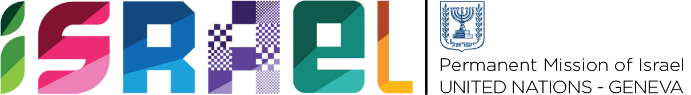 Check against delivery85 seconds
